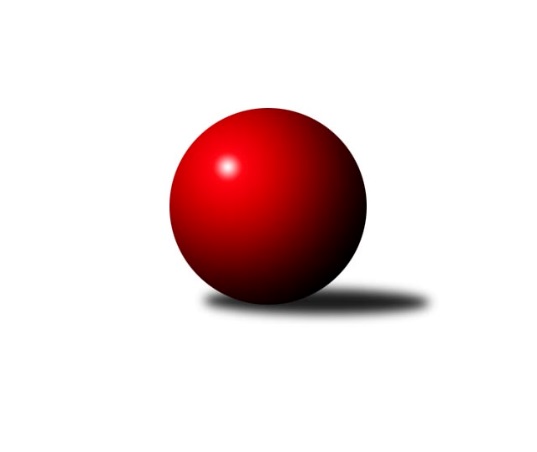 Č.19Ročník 2013/2014	5.4.2014Nejlepšího výkonu v tomto kole: 1669 dosáhlo družstvo: TJ Jiskra Otrokovice3. KLZ B 2013/2014Výsledky 19. kolaSouhrnný přehled výsledků:TJ Jiskra Otrokovice	- KK Šumperk	5:1	1669:1544	6.5:1.5	5.4.TJ Nový Jičín˝C˝	- TJ Nové Město n.M.	1:5	1530:1609	2.0:6.0	5.4.KK Vyškov˝B˝	- HKK Olomouc ˝B˝	6:0	1637:1560	7.0:1.0	5.4.Tabulka družstev:	1.	TJ Nové Město n.M.	19	12	1	6	74.0 : 40.0 	91.5 : 60.5 	 1629	25	2.	TJ Jiskra Otrokovice	19	11	2	6	61.0 : 53.0 	77.5 : 74.5 	 1581	24	3.	KK Šumperk	19	11	1	7	65.0 : 49.0 	84.5 : 67.5 	 1588	23	4.	HKK Olomouc ˝B˝	19	8	2	9	53.0 : 61.0 	73.5 : 78.5 	 1588	18	5.	KK Vyškov˝B˝	19	6	3	10	49.0 : 65.0 	68.5 : 83.5 	 1543	15	6.	TJ Nový Jičín˝C˝	19	4	1	14	40.0 : 74.0 	60.5 : 91.5 	 1526	9Podrobné výsledky kola:	 TJ Jiskra Otrokovice	1669	5:1	1544	KK Šumperk	Martina Ančincová	 	 211 	 237 		448 	 2:0 	 416 	 	199 	 217		Hana Likavcová	Barbora Divílková ml. ml.	 	 210 	 200 		410 	 1.5:0.5 	 356 	 	156 	 200		Olga Sedlářová	Renata Mikulcová st.	 	 204 	 210 		414 	 2:0 	 370 	 	193 	 177		Bedřiška Šrotová	Jana Bednaříková	 	 213 	 184 		397 	 1:1 	 402 	 	206 	 196		Ludmila Mederovározhodčí: Nejlepší výkon utkání: 448 - Martina Ančincová	 TJ Nový Jičín˝C˝	1530	1:5	1609	TJ Nové Město n.M.	Jana Hrňová	 	 185 	 199 		384 	 0:2 	 415 	 	210 	 205		Michaela Vaníčková	Jana Hájková	 	 166 	 178 		344 	 0:2 	 401 	 	200 	 201		Libuše Kuběnová	Eva Telčerová	 	 214 	 189 		403 	 1:1 	 416 	 	229 	 187		Tereza Buďová	Iva Volná	 	 214 	 185 		399 	 1:1 	 377 	 	187 	 190		Anna Kuběnovározhodčí: Nejlepší výkon utkání: 416 - Tereza Buďová	 KK Vyškov˝B˝	1637	6:0	1560	HKK Olomouc ˝B˝	Jitka Usnulová	 	 191 	 208 		399 	 1:1 	 397 	 	199 	 198		Jaromíra Škrobová	Běla Omastová	 	 197 	 216 		413 	 2:0 	 394 	 	194 	 200		Libuše Mrázová	Jana Kovářová	 	 216 	 196 		412 	 2:0 	 395 	 	210 	 185		Bohuslava Fajdeková	Milana Alánová	 	 196 	 217 		413 	 2:0 	 374 	 	160 	 214		Alena Machalíčkovározhodčí: Nejlepšího výkonu v tomto utkání: 413 kuželek dosáhli: Běla Omastová, Milana AlánováPořadí jednotlivců:	jméno hráče	družstvo	celkem	plné	dorážka	chyby	poměr kuž.	Maximum	1.	Tereza Buďová 	TJ Nové Město n.M.	430.37	294.5	135.9	5.7	6/6	(457)	2.	Libuše Mrázová 	HKK Olomouc ˝B˝	428.19	289.5	138.7	4.9	6/6	(477)	3.	Ludmila Mederová 	KK Šumperk	414.68	284.3	130.4	5.2	6/6	(471)	4.	Barbora Macháčková 	TJ Nové Město n.M.	414.15	281.1	133.1	4.1	5/6	(450)	5.	Anna Kuběnová 	TJ Nové Město n.M.	411.95	288.5	123.4	6.2	6/6	(457)	6.	Františka Petříková 	TJ Jiskra Otrokovice	406.11	285.1	121.0	9.1	6/6	(448)	7.	Jana Hrňová 	TJ Nový Jičín˝C˝	405.35	284.6	120.8	7.0	6/6	(431)	8.	Iva Volná 	TJ Nový Jičín˝C˝	404.15	283.3	120.9	8.2	6/6	(448)	9.	Věra Zmitková 	HKK Olomouc ˝B˝	403.96	281.7	122.3	6.4	6/6	(454)	10.	Jana Kovářová 	KK Vyškov˝B˝	401.11	283.4	117.7	6.4	4/6	(466)	11.	Michaela Vaníčková 	TJ Nové Město n.M.	400.20	275.6	124.6	7.6	5/6	(467)	12.	Bedřiška Šrotová 	KK Šumperk	396.83	280.9	116.0	8.1	6/6	(423)	13.	Jitka Usnulová 	KK Vyškov˝B˝	396.06	284.8	111.3	9.5	6/6	(433)	14.	Hana Likavcová 	KK Šumperk	395.35	275.7	119.7	8.3	6/6	(450)	15.	Běla Omastová 	KK Vyškov˝B˝	392.45	275.6	116.9	8.6	6/6	(426)	16.	Jana Bednaříková 	TJ Jiskra Otrokovice	391.58	273.2	118.4	6.5	6/6	(427)	17.	Libuše Kuběnová 	TJ Nové Město n.M.	391.56	274.0	117.5	8.7	6/6	(438)	18.	Alena Machalíčková 	HKK Olomouc ˝B˝	390.68	274.4	116.3	9.0	6/6	(446)	19.	Renata Mikulcová  st.	TJ Jiskra Otrokovice	384.20	268.4	115.9	8.1	5/6	(419)	20.	Ludmila Tomiczková 	KK Vyškov˝B˝	381.88	275.8	106.1	10.4	4/6	(403)	21.	Zdeňka Nováková 	TJ Jiskra Otrokovice	381.88	277.6	104.3	11.6	5/6	(418)	22.	Šárka Tögelová 	HKK Olomouc ˝B˝	379.48	266.7	112.8	9.6	6/6	(427)	23.	Olga Sedlářová 	KK Šumperk	378.31	264.8	113.5	8.8	6/6	(420)	24.	Eva Telčerová 	TJ Nový Jičín˝C˝	376.50	271.6	104.9	11.8	6/6	(409)	25.	Jana Nytrová 	KK Vyškov˝B˝	369.50	266.1	103.4	10.1	6/6	(395)	26.	Jana Hájková 	TJ Nový Jičín˝C˝	342.23	252.7	89.6	15.3	4/6	(388)		Martina Ančincová 	TJ Jiskra Otrokovice	448.00	293.3	154.7	3.2	3/6	(463)		Tereza Divílková 	TJ Jiskra Otrokovice	445.50	301.0	144.5	2.5	2/6	(463)		Nikola Macháčková 	TJ Nové Město n.M.	426.00	310.0	116.0	10.0	1/6	(426)		Kateřina Petková 	KK Šumperk	419.67	289.3	130.3	5.5	3/6	(438)		Šárka Pavlištíková 	TJ Nový Jičín˝C˝	419.00	287.0	132.0	11.0	1/6	(419)		Milana Alánová 	KK Vyškov˝B˝	418.00	294.0	124.0	4.7	1/6	(430)		Barbora Divílková ml.  ml.	TJ Jiskra Otrokovice	410.00	291.0	119.0	11.0	1/6	(410)		Jana Kurialová 	KK Vyškov˝B˝	410.00	303.0	107.0	8.0	1/6	(410)		Pavlína Gerešová 	KK Šumperk	398.83	270.1	128.8	7.9	3/6	(422)		Markéta Straková 	KK Šumperk	397.25	285.3	112.0	8.8	2/6	(437)		Milena Vajdíková 	TJ Jiskra Otrokovice	388.50	276.3	112.2	10.6	2/6	(439)		Jaromíra Škrobová 	HKK Olomouc ˝B˝	383.83	260.0	123.8	7.0	2/6	(397)		Bohuslava Fajdeková 	HKK Olomouc ˝B˝	383.00	273.7	109.3	12.7	3/6	(397)		Kateřina Radinová 	TJ Nový Jičín˝C˝	382.00	270.4	111.6	9.6	3/6	(410)		Růžena Loučková 	TJ Nové Město n.M.	378.83	265.7	113.2	10.7	3/6	(398)		Vladimíra Kyprová 	KK Vyškov˝B˝	356.00	278.0	78.0	17.0	1/6	(356)		Pavla Vondřichová 	KK Vyškov˝B˝	344.00	247.0	97.0	15.0	1/6	(344)		Marie Říhová 	HKK Olomouc ˝B˝	341.00	236.0	105.0	7.0	1/6	(341)		Eva Birošíková 	TJ Nový Jičín˝C˝	326.00	250.0	76.0	17.5	2/6	(330)		Jana Pelikánová 	TJ Nový Jičín˝C˝	314.00	235.0	79.0	17.0	1/6	(314)Sportovně technické informace:Starty náhradníků:registrační číslo	jméno a příjmení 	datum startu 	družstvo	číslo startu
Hráči dopsaní na soupisku:registrační číslo	jméno a příjmení 	datum startu 	družstvo	Program dalšího kola:20. kolo12.4.2014	so	10:00	KK Šumperk - TJ Jiskra Otrokovice	12.4.2014	so	12:00	HKK Olomouc ˝B˝ - KK Vyškov˝B˝	12.4.2014	so	13:00	TJ Nové Město n.M. - TJ Nový Jičín˝C˝	Nejlepší šestka kola - absolutněNejlepší šestka kola - absolutněNejlepší šestka kola - absolutněNejlepší šestka kola - absolutněNejlepší šestka kola - dle průměru kuželenNejlepší šestka kola - dle průměru kuželenNejlepší šestka kola - dle průměru kuželenNejlepší šestka kola - dle průměru kuželenNejlepší šestka kola - dle průměru kuželenPočetJménoNázev týmuVýkonPočetJménoNázev týmuPrůměr (%)Výkon4xMartina AnčincováOtrokovice4484xMartina AnčincováOtrokovice115.2644813xTereza BuďováNové Město n.M.41610xTereza BuďováNové Město n.M.109.044165xHana LikavcováŠumperk4165xMichaela VaníčkováNové Město n.M.108.784156xMichaela VaníčkováNové Město n.M.4154xHana LikavcováŠumperk107.024163xRenata Mikulcová st.Otrokovice4144xRenata Mikulcová st.Otrokovice106.514143xBěla OmastováVyškov B4131xEva TelčerováNový Jičín˝C˝105.64403